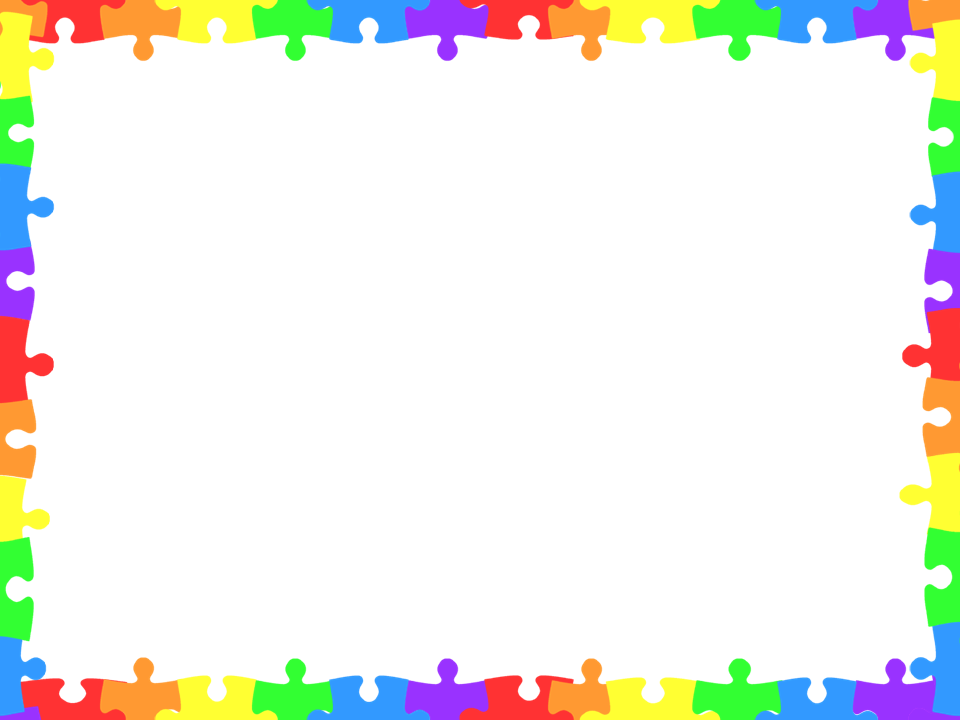 10.06.21 (четверг) – пазл «Спорт и сила»Линейка, поднятие флага Республики Беларусь, ЗОЖ-минутка (профилактика Covid-19)1-6 отр.8.30-8.50Территория школыДиректор лагеря, ст. воспитатель, воспитатели10.06.21 (четверг) – пазл «Спорт и сила»Аукцион полезных навыков «Kids Skills»1-6 отр.9.00-9.15Актовый залСт. воспитатель10.06.21 (четверг) – пазл «Спорт и сила»Профильная группа «IT-клуб»1 отр.2 отр.10.00-10.4512.00-12.45Каб. 28Руководитель группы Дубинчук Н.В., воспитатель10.06.21 (четверг) – пазл «Спорт и сила»Творческая мастерская «Рыбка»2 отр.3 отр.10.00-10.4511.00-11.45Каб. 17Каб. 18Сорока Н.А.10.06.21 (четверг) – пазл «Спорт и сила»Олимпиада дворовых игр «Октябрята – активные ребята»3 отр.10.00-10.45Территория школыВоспитатель10.06.21 (четверг) – пазл «Спорт и сила»Информационная программа «Эхо войны» (дискозал ДК) 10.304-6 отр.10.30-11.30ГДК (дискозал)Ст. воспитатель, воспитатели10.06.21 (четверг) – пазл «Спорт и сила»Малые олимпийские игры. Бег 30 метров1-2 отр.3-4 отр.6 отр.5 отр.11.00-11.4512.00-12.4514.00-14.4515.00-15.45Школьный стадионОрганиз. физкультурно-оздоровительных мероприятий Жук В.М.10.06.21 (четверг) – пазл «Спорт и сила»Марафон подвижных игр на свежем воздухе4 отр.11.00-11.45Территория школыВоспитатель10.06.21 (четверг) – пазл «Спорт и сила»Аукцион полезных привычек «Я здоровье берегу, сам себе я помогу»5 отр.11.00-11.45Каб. 32Психолог Барилко С.А.10.06.21 (четверг) – пазл «Спорт и сила»Профильная группа «Супербит»6 отр.5 отр.11.00-11.4512.00-12.45Актовый залРуководитель группы Машкало С.А., воспитатели10.06.21 (четверг) – пазл «Спорт и сила»Конкурс рисунков «Я дружу со спортом»1 отр.12.00-12.45Каб. 31Воспитатель10.06.21 (четверг) – пазл «Спорт и сила»Круглый стол «По следам олимпийских чемпионов»6 отр.12.00-12.45Каб. 48Воспитатель10.06.21 (четверг) – пазл «Спорт и сила»Фотосессия «Я и спорт»4 отр.14.00-14.45Терр. школыВоспитатель10.06.21 (четверг) – пазл «Спорт и сила»Профильная группа «Весёлый карандаш»5 отр.6 отр.15.00-15.4516.00-16.45Каб. 32Каб. 48Руководитель группы Малыха И.Н., воспитатель10.06.21 (четверг) – пазл «Спорт и сила»Игра «Как научится не болеть»4 отр.16.00-16.45Каб. 36Воспитатель10.06.21 (четверг) – пазл «Спорт и сила»Подвижные игры на свежем воздухе1-6 отр.16.30-17.15Территория школыВоспитатели